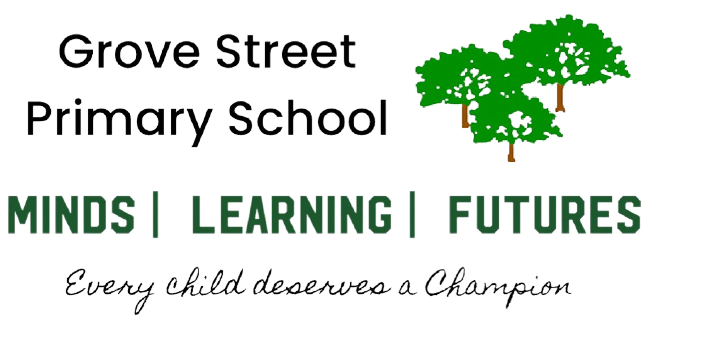 Grove Street Primary School PE & Sport Premium Funding2021-2022 Total amount carried over from 2020/21£5,402.00Total amount allocated for 2021/22£18,455.00How much (if any) do you intend to carry over from this total fund into 2022/23?£388.00Total amount allocated for 2021/22£18,455.00Total amount of funding for 2021/22. To be spent and reported on by 31st July 2022. £23,469.00Meeting national curriculum requirements for swimming and water safety.N.B. Complete this section to your best ability. For example, you might have practised safe self-rescue techniques on dry land which you can then transfer to the pool when school swimming restarts.Due to exceptional circumstances priority should be given to ensuring that pupils can perform safe self-rescue even if they do not fully meet the first two requirements of the NC programme of studyfile://dc1/SMT-User$/CSTANLEY/Documents/Downloads/Impact%20of%20Coronavirus%20on%20School%20Swimming%20and%20Water%20Safety%20report.pdfThe pandemic had a huge impact on our children’s swimming. Unable to visit swimming pools, many children did not have the opportunity to swim for two years. Due to this, all of our Year 6 children missed out on crucial swimming lessons in Years 4 and 5.What percentage of your current Year 6 cohort swim competently, confidently and proficiently over a distance of at least 25 metres?N.B. Even though your pupils may swim in another year please report on their attainment on leaving primary school at the end of the summer term 2020.Please see note above 38% What percentage of your current Year 6 cohort use a range of strokes effectively [for example, front crawl, backstroke and breaststroke]?Please see note above36% What percentage of your current Year 6 cohort perform safe self-rescue in different water-based situations? 38% Schools can choose to use the Primary PE and sport premium to provide additional provision for swimming but this must be for activity over and above the national curriculum requirements. Have you used it in this way?Yes/NoSecure Pop up Pool for 2022/23 to address impact of Covid 19 on school swimming. Ensure that the majority of Year 6 children meet the national curriculum requirements for swimming. Organise a portable heated pool to be set up outside so that all children can take part in lessons.Academic Year: 2021/22Total fund allocated:Date Updated:Date Updated:Key indicator 1: The engagement of all pupils in regular physical activity – Chief Medical Officers guidelines recommend that primary school pupils undertake at least 30 minutes of physical activity a day in schoolhttps://www.youthsporttrust.org/media/enwncbsg/yst-pe-school-sport-report-2022.pdfhttps://www.teachwire.net/news/inclusion-in-primary-schools-how-extended-breaktimes-have-improved-behaviour-and-wellbeing/Key indicator 1: The engagement of all pupils in regular physical activity – Chief Medical Officers guidelines recommend that primary school pupils undertake at least 30 minutes of physical activity a day in schoolhttps://www.youthsporttrust.org/media/enwncbsg/yst-pe-school-sport-report-2022.pdfhttps://www.teachwire.net/news/inclusion-in-primary-schools-how-extended-breaktimes-have-improved-behaviour-and-wellbeing/Key indicator 1: The engagement of all pupils in regular physical activity – Chief Medical Officers guidelines recommend that primary school pupils undertake at least 30 minutes of physical activity a day in schoolhttps://www.youthsporttrust.org/media/enwncbsg/yst-pe-school-sport-report-2022.pdfhttps://www.teachwire.net/news/inclusion-in-primary-schools-how-extended-breaktimes-have-improved-behaviour-and-wellbeing/Key indicator 1: The engagement of all pupils in regular physical activity – Chief Medical Officers guidelines recommend that primary school pupils undertake at least 30 minutes of physical activity a day in schoolhttps://www.youthsporttrust.org/media/enwncbsg/yst-pe-school-sport-report-2022.pdfhttps://www.teachwire.net/news/inclusion-in-primary-schools-how-extended-breaktimes-have-improved-behaviour-and-wellbeing/Percentage of total allocation:Key indicator 1: The engagement of all pupils in regular physical activity – Chief Medical Officers guidelines recommend that primary school pupils undertake at least 30 minutes of physical activity a day in schoolhttps://www.youthsporttrust.org/media/enwncbsg/yst-pe-school-sport-report-2022.pdfhttps://www.teachwire.net/news/inclusion-in-primary-schools-how-extended-breaktimes-have-improved-behaviour-and-wellbeing/Key indicator 1: The engagement of all pupils in regular physical activity – Chief Medical Officers guidelines recommend that primary school pupils undertake at least 30 minutes of physical activity a day in schoolhttps://www.youthsporttrust.org/media/enwncbsg/yst-pe-school-sport-report-2022.pdfhttps://www.teachwire.net/news/inclusion-in-primary-schools-how-extended-breaktimes-have-improved-behaviour-and-wellbeing/Key indicator 1: The engagement of all pupils in regular physical activity – Chief Medical Officers guidelines recommend that primary school pupils undertake at least 30 minutes of physical activity a day in schoolhttps://www.youthsporttrust.org/media/enwncbsg/yst-pe-school-sport-report-2022.pdfhttps://www.teachwire.net/news/inclusion-in-primary-schools-how-extended-breaktimes-have-improved-behaviour-and-wellbeing/Key indicator 1: The engagement of all pupils in regular physical activity – Chief Medical Officers guidelines recommend that primary school pupils undertake at least 30 minutes of physical activity a day in schoolhttps://www.youthsporttrust.org/media/enwncbsg/yst-pe-school-sport-report-2022.pdfhttps://www.teachwire.net/news/inclusion-in-primary-schools-how-extended-breaktimes-have-improved-behaviour-and-wellbeing/58.7%IntentImplementationImplementationImpactYour school focus should be clear what you want the pupils to know and be able to do and aboutwhat they need to learn and toconsolidate through practice:Make sure your actions to achieve are linked to your intentions:Funding allocated:Evidence of impact: what do pupils now know and what can they now do? What has changed?Sustainability and suggested next steps: To offer all children increased access to PE, Sport and Physical Activity at lunchtime. Full of Beans to provide and model active lunchtime activities. To develop mid-day assistants’ skills to ensure lunchtime activities are active, fun and engaging. To train the next cohort of play leaders in preparation for Sept. 2021.Children to be engaged in choosing and promoting break and lunchtime activities, conducting Pupil Voice.Introduce Fun Fitness Fridays for all year groups- increased levels of physical activity- improved attendance. To develop parental engagement opportunities through Wake and Shake.Full of Beans train children play leaders to deliver lunchtime coaching, competitions and games.Premier Sports deliver Wake and Shake sessions every Friday which include all children and families from 2s-Y6.Teachers offer a range of physical activities throughout Fitness Fridays e.g. yoga, Daily Mile, mindfulness, basketball, football etc.£12,722.50More children able to be active for a longer period of time across the school week.Lunchtime activities organised and productive, resulting in a positive sense of wellbeing and co-operation by children.Pupil Voice indicated a positive experience of lunchtimes and participation in activities.Fitness Fridays have increased participation in a range of physical activities and supported improving attendance trends. Children and families aware of importance of healthy lifestyles and looking after bodies and minds. Pupil Voice, Lesson Walks, photographsEach playground has Sports/Wellbeing Champions to support children in participation of physical activities at lunchtime to support mental health and wellbeing and enhance the lunchtime offer.Zones across the playgrounds e.g.:PhysicalCreativeSensoryConstructionImaginativeTraditionalIntroduce open-ended loose parts play.  Sports/Wellbeing Champions to identify and facilitate activities – supported by staffTo allow all children to access PE safely, in appropriate clothing anddevelop a sense of belonging whilst participating in all PE activities, including Fitness Friday.PE Kits bought for all children across the school from F2- Y6. In response to increasing numbers of parents using the school uniform bank (particularly since COVID) and the high cost of our branded uniform, in January 2022 we decided to review our uniform. Our new uniform allows more high-street options, like supermarket own-brand uniform and is SEND friendly. We have sourced grants and have provided every child with a school hoodie, joggers and a polo top. All children engaged with PE lessons and feel safe when taking part.Children come to school in PE kitSelf-esteem raised. Further PE kit to be purchased annually for all children to maintain the drive to enable all children to participate in active PE lesson each week.Children take part in the Bikeability programme to enhance their physical health and road safety awareness. Priority given to Year 6 in order to achieve Level 2.Provide intensive programmes led by specialists to help improve cycling proficiency and confidence, promote road safety and a love of cycling. Link to WoW Challenge to further develop active journeys to school.100% of children achieved Level 2. Children are confident cyclists and equipped to travel to high schools by bike.Photographs, Pupil VoiceRepeat in 2022 – 2023 to include Years 5 and 6. More children in Year 6 achieve Level 2 cycling proficiency. Year 6 children achieve Level 3.To audit PE equipment needs in light of the pandemic and its impact on children’s physical and mental health.Update and purchase PE equipment to reflect our progressive PE curriculum.PE Lead to audit and purchase new equipment.£741.49Termly audits of equipment completed, any damaged or worn equipment replaced. New equipment included small apparatus. PE is well resourced and equipment facilitates inclusive, adaptive practice.Pupil Voice, Lesson Walks, photographsPE Lead and Kixx Education Coaches to identify equipment which will further enhance our curriculum offer.Pupil voice, Learning WalksTo increase the offer of extra- curricular clubs leading to further opportunities for physical activity.Extra-curricular activities at lunchtime – village hallSports Coaches (Premier Sports and PE Lead) charge a minimal amount (£1.00 a session) for attendance at clubs to encourage participation. Track pupil engagement for vulnerable groups.  Funds raised used to renew and purchase PE equipment.Wake and Shake Friday sessions to further develop parental engagement in physical activity.Tranmere Rovers football after school club Y3-6£288.95 Children experience a range of sports and physical activities which allow pathways to be created for ongoing participation. Full of Beans lunchtime clubs at capacity.Y3-6 football club at capacityPhotographs, Pupil Voice, Parental QuestionnairesDevelop extra-curricular clubs based on children’s participation, engagement and enjoyment. Target vulnerable groups through extra-curricular offer.Further develop links with Tranmere Rovers FC – outreach programme J. ScottTrain and introduce WoW Ambassadors to further develop children’s understanding of the benefits of physical activity.Mile a Day opportunities at break times.Increased number of children walking to school each day or park and stride.WoW Ambassadors raise the profile of active journeys and monitor class progress towards badges.WOW Walk of Fame challenge£45.50.certificates & medalsHealthier children and adults who are aware of the benefits of physical activity on health.Less traffic outside school.Pupil Voice, Parental Questionnaires, travel analysis, photosContinue WoW Ambassador trainingWoW assembliesDepartment for Transport case studyKey indicator 2: The profile of PESSPA (Physical Education, School Sport and Physical Activity) being raised across the school as a tool for whole school improvementKey indicator 2: The profile of PESSPA (Physical Education, School Sport and Physical Activity) being raised across the school as a tool for whole school improvementKey indicator 2: The profile of PESSPA (Physical Education, School Sport and Physical Activity) being raised across the school as a tool for whole school improvementKey indicator 2: The profile of PESSPA (Physical Education, School Sport and Physical Activity) being raised across the school as a tool for whole school improvementKey indicator 2: The profile of PESSPA (Physical Education, School Sport and Physical Activity) being raised across the school as a tool for whole school improvementKey indicator 2: The profile of PESSPA (Physical Education, School Sport and Physical Activity) being raised across the school as a tool for whole school improvementKey indicator 2: The profile of PESSPA (Physical Education, School Sport and Physical Activity) being raised across the school as a tool for whole school improvementKey indicator 2: The profile of PESSPA (Physical Education, School Sport and Physical Activity) being raised across the school as a tool for whole school improvementPercentage of total allocation:IntentImplementationImplementationImpact24.9%Your school focus should be clear what you want the pupils to know and be able to do and aboutwhat they need to learn and toconsolidate through practice:Make sure your actions to achieve are linked to your intentions:Funding allocated:Evidence of impact: what do pupils now know and what can they now do? What has changed?Sustainability and suggested next steps:PE, sport and physical activity to be provided by school PE Lead and Premier Sports coachesMonitor quality of curriculum of PE teaching and learning £5460.00More children achieving expected standards in PE across the school.Further enhance sports offer through partnerships with Kixx Education and Wirral Met. FE College studentsRepeat the Tackling the Blues programme in 2021/2022. Focus on Year 4 cohort and mental health and sport. (Edge Hill University)Tackling the Blues-research-led programme-a sport, physical activity and education-based mental health literacy programme, which supports children and young people aged six to 16-years who are experiencing, or are at risk of, developing mental illness.Children participate in weekly sessions to support their social and emotional wellbeing by raising their awareness of the impact of physical activity on wellbeing.£ 300.00Equipment & certificatesAs part of an end of year celebration, Everton in the Community welcomed the Tackling the Blues sports strand participants to attend the ‘Blue Base’, which provided an opportunity for all children to take part in mental health related activities including an exclusive chance to go pitch side at Everton FC’s Goodison Park. Pupil voice, photographs, Learning WalksSecure the Tackling the Blues programme in 2022/2023. Focus on Year 4 cohort and mental health and sport. (Cohort identified through PPMs as being vulnerable in terms of emotional needs and wellbeing)Sports Day arranged for Summer Term 2022. Increase opportunities for inter school competitions.Intra school competition activities become an integral part of the school’s PE and Sport development plan.Develop links with high schools to offer coaching opportunities Develop parental engagement by offering child and family fitness opportunities.Sports Day to be arranged for Summer Term 2022- PE Lead and Premier Sports coach.Make links with feeder high schools /FE college£100.00Medals and certificatesStaff involved observed improved attitudes towards competing against each other and developing resilience.  Parent voice highlighted areas for further development post-Covid.Pupil voice, photographs, parental feedbackInter-school football competitionsIntra-school competitions e.g. basketball, football, athleticsFamilies regularly participate and engage in family fitness opportunities e.g. Wake and ShakeLinks with Wirral Metropolitan College – Sports Day on the Oval running track 2023- PE Lead/Kixx Education coach/college lecturer/ FE studentsExtra-curricular activities at lunchtime led by FE studentsAchieve School Games – Silver mark- led by Kixx Education coachFurther develop family fitness opportunitiesKey indicator 3: Increased confidence, knowledge and skills of all staff in teaching PE and sportKey indicator 3: Increased confidence, knowledge and skills of all staff in teaching PE and sportKey indicator 3: Increased confidence, knowledge and skills of all staff in teaching PE and sportKey indicator 3: Increased confidence, knowledge and skills of all staff in teaching PE and sportPercentage of total allocation:Key indicator 3: Increased confidence, knowledge and skills of all staff in teaching PE and sportKey indicator 3: Increased confidence, knowledge and skills of all staff in teaching PE and sportKey indicator 3: Increased confidence, knowledge and skills of all staff in teaching PE and sportKey indicator 3: Increased confidence, knowledge and skills of all staff in teaching PE and sport4.08%IntentImplementationImplementationImpactYour school focus should be clearMake sure your actions toFundingEvidence of impact: what doSustainability and suggestedwhat you want the pupils to knowachieve are linked to yourallocated:pupils now know and whatnext steps:and be able to do and aboutintentions:can they now do? What haswhat they need to learn and tochanged?consolidate through practice:Maintain and develop links with Clare Mount Specialist Sports College to develop skills and confidence of PE Lead.Children can talk confidently about the links between physical activity and mental health and wellbeing.Children understand and articulate their development of character and social skills through physical activity e.g. leadership, fairness, resiliencePE Lead to work with Lead teacher from Clare Mount specialist sports college – focus on assessment, curriculum content and inclusion/adaptations in PE, sport and physical activity.to PSHE Lead to develop a whole school approach to Youth Sport Trust MPB programme 1 x ELSA/ PE Lead to attend ROAR training and disseminate principles to staff£ 350.00 Supply cover£525.00 Youth Sport Trust subscription£82.50 MPB resourcesPE Lead received coaching from Clare Mount sports college- developed confidence and vision for development of PE at Grove Street.ROAR training principles disseminated to ELSAs, elements of programme used in group and 1:1 intervention.MPB programme is planned across the school year, character traits are recognised and celebrated through PE and wider school life as well as with families via ClassDojo.Introduce RISE Resilience programme to build children’s resilience and wellbeing.Develop partnerships with Kixx Education and Wirral Metropolitan College- FE Level 3 studentsKey indicator 4: Broader experience of a range of sports and activities offered to all pupilsKey indicator 4: Broader experience of a range of sports and activities offered to all pupilsKey indicator 4: Broader experience of a range of sports and activities offered to all pupilsKey indicator 4: Broader experience of a range of sports and activities offered to all pupilsPercentage of total allocation:Key indicator 4: Broader experience of a range of sports and activities offered to all pupilsKey indicator 4: Broader experience of a range of sports and activities offered to all pupilsKey indicator 4: Broader experience of a range of sports and activities offered to all pupilsKey indicator 4: Broader experience of a range of sports and activities offered to all pupilsIntentImplementationImplementationImpact11.5%Your school focus should be clearMake sure your actions toFundingEvidence of impact: what doSustainability and suggestedwhat you want the pupils to knowachieve are linked to yourallocated:pupils now know and whatnext steps:and be able to do and aboutintentions:can they now do? What haswhat they need to learn and tochanged?:consolidate through practice:Extra-curricular clubs offered to all year groups (Years 1-6)  across the year.Premier Sports to offer:PE Lead to monitor quality of external providers and opportunities for vulnerable groups.ClassDojo/School Spider used to effectively promote after school clubs.£2,103.06Zumba - Years 3 & 4 (14.3%) EAL (66.67%) FSMFootball –Years 1,2 &3 (13%) EAL 56.52%) FSMGymnastics - Years 1,2 & 3 (12.6%) EAL (53.33%) FSMHandball - (12.5%) EAL (50%) FSMFootball – Years 4,5 & 6 12.5% EAL 26.25%    FSMMulti-sports – KS1 (15%) EAL (50%) FSMGymnastics -KS2 (13%) EAL (55%) FSM   Dance - Years 1, 2 and 3 - (14%) EAL (42%) FSMAthletics – Years 4, 5 & 6 – (0%) EAL (66%) FSMFootball with Tranmere Rovers - KS2 (8%) EAL (44%) FSMIncrease offer of extra-curricular clubs. Target vulnerable group participation through:Multi-Skills, Gymnastics, Dodgeball, Netball, Tag Rugby, Athletics, Dance, Tennis, Basketball, Football, ArcheryArrange Grove Fest for Year 6 children during summer term. Offer team building, wellbeing and character development opportunitiesChildren to design content of Grove FestArmy Assault CourseTeam Building Activities£600.00Pupil voice, photos, parental feedbackExplore residential -opportunities for 2022/23Develop Forest School area to support mental health, self-confidence and improve fitness levels.Offer Military and Public Service Level 3 placement- insight into army life, outdoor adventure sports, orienteering sessions. Key indicator 5: Increased participation in competitive sportKey indicator 5: Increased participation in competitive sportKey indicator 5: Increased participation in competitive sportKey indicator 5: Increased participation in competitive sportPercentage of total allocation:Key indicator 5: Increased participation in competitive sportKey indicator 5: Increased participation in competitive sportKey indicator 5: Increased participation in competitive sportKey indicator 5: Increased participation in competitive sport0.64%IntentImplementationImplementationImpactYour school focus should be clearMake sure your actions toFundingEvidence of impact: what doSustainability and suggestedwhat you want the pupils to knowachieve are linked to yourallocated:pupils now know and whatnext steps:and be able to do and aboutintentions:can they now do? What haswhat they need to learn and tochanged?:consolidate through practice:Develop opportunities for inter and intra competitive sportsCelebrate children’s sporting achievements through social media.Develop children’s self-esteem and confidence, eagerness to participate and positive feelings associated with representing the school.Children feel equipped and confident to take part in competitive intra/inter sport.Team uniform to be purchased e.g. football kitOffer inter and intra- school competitions which use the skills learnt in PE lessons in different situations.Celebrate sporting achievements of all children through Class Dojo, website, school PE Twitter accountNew team kit/equipment purchased.£150.00 transport to fixturesChildren experienced a range of inter and intra-school competitions. Developed opportunities for inter and intra competitive sport.Children’s sporting activities and achievements are promoted and celebrated through a variety of media including Class Dojo, school Twitter page. Wirral Met College Level 3 FE student – support delivery of extra-curricular programs across the week, specialist in rugby/footballDevelop links with cluster schools so that children take part in as many competitive activities as possible.Increase involvement with Wirral School Games- achieve Silver mark- led by Kixx Education coach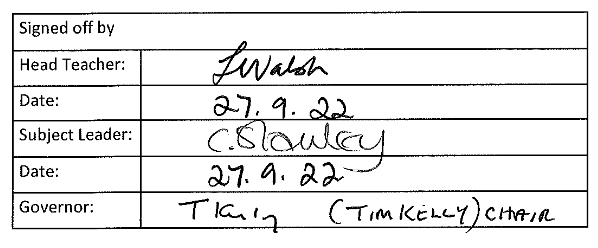 